OPEN COUNTRY RISK ASSESSMENT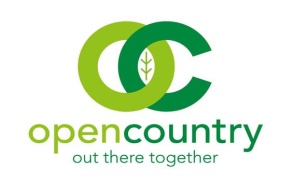 Name of Assessor: David ShaftoeDate:10th March 2022, Version 2Task Being Assessed:PUBLIC EVENTS, general, various locations, year-roundPUBLIC EVENTS, general, various locations, year-roundPUBLIC EVENTS, general, various locations, year-roundOther RAMS to refer to:COVID-19, MINIBUS, SMOOTHIE BIKE, WORKING WITH DISABLED PEOPLECOVID-19, MINIBUS, SMOOTHIE BIKE, WORKING WITH DISABLED PEOPLECOVID-19, MINIBUS, SMOOTHIE BIKE, WORKING WITH DISABLED PEOPLERisk v Benefit analysis:Public Events are a great way of getting our message across to a wider audience. They can also generate useful income. There are some risks, mainly due to slips, trips and falls.Public Events are a great way of getting our message across to a wider audience. They can also generate useful income. There are some risks, mainly due to slips, trips and falls.Public Events are a great way of getting our message across to a wider audience. They can also generate useful income. There are some risks, mainly due to slips, trips and falls.What is the hazard?Who might be harmedHow might people be harmedHow might people be harmedExisting risk control measuresRisk RatingRisk RatingRisk RatingAdditional ControlsNew risk rating (Residual)New risk rating (Residual)New risk rating (Residual)Action / monitored by whom?Action / monitored by when?What is the hazard?Who might be harmedHow might people be harmedHow might people be harmedExisting risk control measuresLCRAdditional ControlsLCRAction / monitored by whom?Action / monitored by when?VenueStaffVolunteersMembersPublic Slips, trips & fallsDangerous structuresHit by vehicle Slips, trips & fallsDangerous structuresHit by vehicle Leaders should do a reccie and be familiar with the siteA site briefing on the day133None identified133Activity leaderEvery eventGazebo & displaysStaffVolunteersMembersPublicInjury due to gazebo or display collapsing or being blown over.Injury due to gazebo or display collapsing or being blown over.Staff are familiar with using gazeboGazebos to be secured with guy ropes & tent pegsWeight the feet when erecting the gazebo on hard standingBanners securely tied with string144None identified144Activity leaderEvery eventTheft / assaultStaffVolunteersMembersInjury / assaultInjury / assaultAdequate staff/volunteer ratiosCollection boxes secured with chainsNon-essential items kept in minibus144None identified144Activity leaderEvery eventManual handlingStaffVolunteersMembersPublic Injury lifting heavy / awkward itemsInjury lifting heavy / awkward itemsManual handling training for all staffUse a sack barrow where neededUse the minibus liftsUse of correct lifting techniques248Manual handling training for volunteers Toolbox talk144Activity leaderEvery eventIllnessStaffVolunteersMembersPublicIllness and disruptionIllness and disruptionCarry emergency details on the dayHave adequate ratios on the dayFirst aid kit carried155None identified155Activity leaderEvery eventSlips, trips or fallsStaffVolunteersMembersPublic Cuts, bruises, slips, trips & falls, fractures & dislocationsDamage to propertyCuts, bruises, slips, trips & falls, fractures & dislocationsDamage to propertyReccie the site before-hand so the leader is aware of potential risks and can make participants aware of them Keep routes clear of equipmentEnsure enough helpers to number of people in need of assistance Carry at least one first aid kit and ensure presence of a first aiderEncourage appropriate footwear236Toolbox talk133Activity leader Every eventWeatherStaffVolunteersMembersPublicExtreme weather e.g. lightningSunburn / heat exhaustion / heat strokeDehydrationHypothermia / hyperthermiaSlippery surfacesExtreme weather e.g. lightningSunburn / heat exhaustion / heat strokeDehydrationHypothermia / hyperthermiaSlippery surfacesNote weather conditions of the day and check everyone is fully equipped before leaving Be aware that conditions could change significantly after heavy rain or freezing temperatures Take spare woollies and / or sun protection and offer them for loanMake participants aware of the forecast and make adjustments to the day if necessary  Make one another aware of slippery surfaces and slow down or stop if necessary Take the display down if lightning threatens155None identified155Activity leaderEvery eventMethod Statement:Method Statement:Method Statement:Staff should be familiar with the venue and the items of the display, including erecting the gazebo securely and safely.Ensure adequate levels of support. There should be no lone working. Follow manual handling guidelines for carrying equipment e.g. gazebo should be on a trolleyCheck all equipment is in good condition, especially the gazebo and display. Be mindful of slips, trips and falls. Monitor your physical condition, mood and hydration levels. Regular breaks should be taken.Staff should be familiar with the venue and the items of the display, including erecting the gazebo securely and safely.Ensure adequate levels of support. There should be no lone working. Follow manual handling guidelines for carrying equipment e.g. gazebo should be on a trolleyCheck all equipment is in good condition, especially the gazebo and display. Be mindful of slips, trips and falls. Monitor your physical condition, mood and hydration levels. Regular breaks should be taken.Staff should be familiar with the venue and the items of the display, including erecting the gazebo securely and safely.Ensure adequate levels of support. There should be no lone working. Follow manual handling guidelines for carrying equipment e.g. gazebo should be on a trolleyCheck all equipment is in good condition, especially the gazebo and display. Be mindful of slips, trips and falls. Monitor your physical condition, mood and hydration levels. Regular breaks should be taken.Staff should be familiar with the venue and the items of the display, including erecting the gazebo securely and safely.Ensure adequate levels of support. There should be no lone working. Follow manual handling guidelines for carrying equipment e.g. gazebo should be on a trolleyCheck all equipment is in good condition, especially the gazebo and display. Be mindful of slips, trips and falls. Monitor your physical condition, mood and hydration levels. Regular breaks should be taken.Staff should be familiar with the venue and the items of the display, including erecting the gazebo securely and safely.Ensure adequate levels of support. There should be no lone working. Follow manual handling guidelines for carrying equipment e.g. gazebo should be on a trolleyCheck all equipment is in good condition, especially the gazebo and display. Be mindful of slips, trips and falls. Monitor your physical condition, mood and hydration levels. Regular breaks should be taken.Staff should be familiar with the venue and the items of the display, including erecting the gazebo securely and safely.Ensure adequate levels of support. There should be no lone working. Follow manual handling guidelines for carrying equipment e.g. gazebo should be on a trolleyCheck all equipment is in good condition, especially the gazebo and display. Be mindful of slips, trips and falls. Monitor your physical condition, mood and hydration levels. Regular breaks should be taken.Staff should be familiar with the venue and the items of the display, including erecting the gazebo securely and safely.Ensure adequate levels of support. There should be no lone working. Follow manual handling guidelines for carrying equipment e.g. gazebo should be on a trolleyCheck all equipment is in good condition, especially the gazebo and display. Be mindful of slips, trips and falls. Monitor your physical condition, mood and hydration levels. Regular breaks should be taken.Staff should be familiar with the venue and the items of the display, including erecting the gazebo securely and safely.Ensure adequate levels of support. There should be no lone working. Follow manual handling guidelines for carrying equipment e.g. gazebo should be on a trolleyCheck all equipment is in good condition, especially the gazebo and display. Be mindful of slips, trips and falls. Monitor your physical condition, mood and hydration levels. Regular breaks should be taken.Staff should be familiar with the venue and the items of the display, including erecting the gazebo securely and safely.Ensure adequate levels of support. There should be no lone working. Follow manual handling guidelines for carrying equipment e.g. gazebo should be on a trolleyCheck all equipment is in good condition, especially the gazebo and display. Be mindful of slips, trips and falls. Monitor your physical condition, mood and hydration levels. Regular breaks should be taken.Staff should be familiar with the venue and the items of the display, including erecting the gazebo securely and safely.Ensure adequate levels of support. There should be no lone working. Follow manual handling guidelines for carrying equipment e.g. gazebo should be on a trolleyCheck all equipment is in good condition, especially the gazebo and display. Be mindful of slips, trips and falls. Monitor your physical condition, mood and hydration levels. Regular breaks should be taken.Staff should be familiar with the venue and the items of the display, including erecting the gazebo securely and safely.Ensure adequate levels of support. There should be no lone working. Follow manual handling guidelines for carrying equipment e.g. gazebo should be on a trolleyCheck all equipment is in good condition, especially the gazebo and display. Be mindful of slips, trips and falls. Monitor your physical condition, mood and hydration levels. Regular breaks should be taken.Signature of Reviewer:Signature of Reviewer:Signature of Reviewer: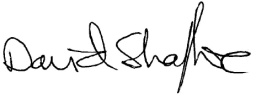 Severity of impact / consequencesSeverity of impact / consequencesSeverity of impact / consequencesSeverity of impact / consequencesSeverity of impact / consequencesTrivialMinor injuryOver 3 day injuryMajor injuryIncapacity or death12345LikelihoodHighly unlikely112345LikelihoodUnlikely2246810LikelihoodPossible33691215LikelihoodProbable448121620LikelihoodCertain5510152025Document NamePUBLIC EVENTS RAMSDocument NoOC/HS/RAMS 12Document OwnerDavid ShaftoeClassificationInternal UseDate of Issue03/07/20Date of next review31/03/23